Областное государственное бюджетное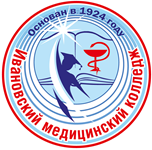 профессиональное образовательное учреждение«Ивановский медицинский колледж»МЕТОДИЧЕСКАЯ РАЗРАБОТКА ВНЕАУДИТОРНОГО ЗАНЯТИЯУрок - конференцияТема:      Медицинская сестра: от Пирогова до наших дней Пояснительная записка     Методическая разработка урока-конференции «Медицинская сестра: от Пирогова до наших дней» составлена согласно с Федеральным Государственным образовательным стандартом по специальности 34.02.01. Сестринское дело и рабочей программой МДК 04.01.  Теория и практика сестринского дела для средних профессиональных образовательных учреждений. Методическая разработка урока-конференции «Медицинская сестра: от Пирогова до наших дней» содержит теоретические вопросы по теме: «История сестринского дела». Знание традиций сестринского дела является  важным фактором формирования ценностных ориентаций сестринского персонала, залогом дальнейших позитивных перемен в этой специальности.Несколько лет назад в России началась реформа сестринского образования, призванная отразить универсальные тенденции развития сестринского дела в современном обществе. Одной из таких тенденций является все большая гуманизация медицинского образования, поэтому история медицины относится в настоящий момент к числу важнейших гуманитарных дисциплин. Если в медицинских вузах эта дисциплина изучается давно и в достаточном объеме, то в системе среднего медицинского образования ей не уделяется должного внимания. Мы полагаем, что будущим медсестрам, акушеркам и фельдшерам необходим  курс истории сестринского дела, чтобы на лучших исторических примерах учиться основам профессионального мастерства.   Интерес к истории любой науки, профессии представляет собой нечто большее, чем научное любопытство. Историческая ретроспектива позволяет выявить социокультурные истоки научных идей. Медицина является не только наукой, но и социальным институтом, т.е. исторически обусловленной системой социальных учреждений. О сестринском деле говорят, что это самая юная наука и самое древнее искусство. Здесь и заключена разгадка отмеченного выше странного обстоятельства (история сестринской профессии как бы выпала из общей истории медицины).     Когда мы говорим об истории медицины, мы фактически вспоминаем, перечисляем все события, связанные с именами великих врачей (Гиппократ, Гален, Ибн-Сина и близкие нам – Пирогов, Захарьин, Бабкин  и многие другие),  а  также историю развития диагностики, фармакологии, как составных врачеваний. Мы совершенно забываем о роли медицинских сестер, фельдшеров, акушерок, а  история  сестринского дела во всем мире и в  России в  частности  насчитывает  не  одно столетие.Цели  занятия:Учебная: показать роль истории сестринского дела как часть истории человечества, как путь к добру и милосердию у будущих специалистов.Развивающая: развивать познавательные способности, самостоятельность, трудолюбие, внимание, память.Воспитательная: прививать и воспитывать у студентов чувство сострадания, милосердия к людям, интерес к избранной профессии.   По окончании изучения темы студент должен:Знать:заслуги Флоренс Найтингейл в сестринском деле;историю создания и задачи сестринских общин в России;примеры самоотверженности и героизма русских сестер милосердия;роль и задачи Ассоциации российских медицинских сестер, Лиги акушерок России.Формируемые компетенции: ОК 1. Понимать сущность и социальную значимость своей будущей профессии, проявлять к ней устойчивый интерес.Форма занятия: урок – конференция.Время: 45 минут.Оснащение: фотовыставка «История сестринского дела», магнитофон и классическая музыка, портрет Н.И. Пирогова, дидактический материал (цитаты из высказываний Матери Терезы).Методическая разработка составлена для преподавателей и студентов медицинских колледжей и  училищ.КОНФЕРЕНЦИЯ: «МЕДИЦИНСКАЯ  СЕСТРА:ОТ  ПИРОГОВА  ДО  НАШИХ   ДНЕЙ»В Е Д У Щ И Й:   Дорогие друзья, леди и джентльмены!Мы рады приветствовать всех участников конференции. Проходящий здесь форум посвящен проблеме «Медицинская сестра: от Пирогова до наших дней». Поводом для столь представительного собрания послужили остро назревшие вопросы, волнующие представительниц одной из самых массовых, самых ответственных, самых  сложных профессий.   Для выступления с приветствиями на конференцию приглашены:представитель Британского музея.Вице-президент Ассоциации медицинских сестер России.Сотрудник Военно-исторического музея.Редактор журнала «Сестринское дело».Специалист по сестринскому делу Ивановской области.Научный работник библиотеки.Профессор Ивановской государственной медицинской академии.Участниками конференции стали представители администрации и преподаватели ОГБПОУ «ИМК», студенты медицинского колледжа.      Для начала работы конференции необходимо установить регламент. Я предлагаю для каждого выступления выделить по 5-7 минут.  Медицинские сестры – это великая сила, они составляют примерно третью часть всех работников любого лечебного учреждения и играют очень важную роль в лечебном процессе в немалой степени определяя конечный результат - здоровье пациента.   Нам предстоит обсудить значимость и престижность профессии медицинской сестры. Честь открытия конференции предоставлена нашему Британскому гостю ___________________________, который расскажет об основоположнице сестринского дела. Представитель Британского музея    Florence Nightingale was born on May 12, 1820 in the Italian city of Florence after which she was named she was one of the greatest women of England.     Miss N. and 38 other nurses whom she knew went to the Crimea to care of the sick and wounded British soldiers during the Crimea war. The death rate was high. The nurses worked day and night caring and nursing thousands of men. Miss N. did her best establishing a more reasonable and hopeful way of handling all kinds of illness. This way of handling is used now.   After the war she wrote Notes on Nursing: What is and What is not for the layperson. Her philosophy is to charge of somebody’s health based on the knowledge of “how to put the body in such a state to be free of disease or to recovery from disease”. She organized the first program of training for nurses at St. Thomas Hospital in London.     Перевод   Флоренс Найтингейл родилась 12 мая 1820 года в Итальянском городе Флоренции, в честь которого она была названа. Она была одной из самых известных женщин в Англии.      Мисс Найтингейл и 38 других медсестер, кого она знала, поехали в Крым, чтобы заботиться о больных и раненых Британских солдатах в течении всей Крымской войны. Показатель смертности был высок. Медсестры работали день и ночь заботясь и лелея сотни людей. Мисс Найтингейл старалась найти более разумный путь лечения всех видов болезни. Эти пути лечения используются и сейчас.      После войны она написала «Примечания Относительно Ухода»: за лежачими больными. Её философия основана на знании того, как поместить орган или тело в такое состояние, в котором оно свободно от болезни. Она организовала первую программу обучения медсестер в госпитале Святого Томаса в ЛондонеВ Е Д У Щ И Й:В Лондоне существует музей Флоренс Найтингейл, но, как ни странно, даже в этом музее не знали почти ничего конкретного о деятельности российских сестер милосердия. Вот почему, доклад специалиста по сестринскому делу Ивановской области стал для британских коллег и откровением и сенсацией. Фрагмент данного выступления сейчас предлагаем вашему вниманию.  Специалист по сестринскому  делу  Ивановской  области   Совсем недавно мы стали участниками международной конференции, и мне, кажется, вам будет не без интересно заслушать тезисы из этого доклада.   Н.И. Пирогов выдающий русский хирург и врач, еще в сентябре 1854 г., когда в Севастополе раненые гибли тысячами, подал прошение направить его добровольцем на фронт. Просьба эта оставалась без ответа несколько недель, как вдруг он получил приглашение к  великой княгине Елене Павловне. Это было «… в ту незабываемую пору, - писал Пирогов, - когда каждое сердце в Петербурге билось сильнее и тревожнее, ожидая результатов битвы при Инкермане … К большой моей радости, она мне тотчас объявила, что взяла на свою ответственность разрешить мою просьбу. Тут она мне объяснила ее гигантский план – основать организованную женскую помощь больным и раненым на поле битвы и предложила мне самому избрать медицинский персонал и взять управление всего дела».   К вечеру того же дня вопрос был решен. Великая Княгиня тотчас обратилась с воззванием к российским женщинам, желающим «принять на себя высокие и трудные обязанности сестер милосердия» в перевязочных пунктах и подвижных лазаретах на Крымском театре военных действий, и 6 ноября 1854 г., на следующий же день после битвы при Инкермане, основала на свои средства «Крестовоздвиженскую общину сестер попечения о раненых и больных воинах». А еще днем позже были утверждены Правила деятельности общины.   Крестовоздвиженская община объединила патриотически настроенных российских женщин самых разных слоев общества; рядом с женами, вдовами и дочерьми титулярных и коллежских советников, дворян, помещиков, купцов, офицеров российской армии и флота были и простые малограмотные женщины.   9 ноября 1854 г. Н.И. Пирогов выехал в свою первую командировку на Крымский театр военных действий вместе с докторами Л. Обермиллером, В.С. Сохраничевым и фельдшером И. Калашниковым. Вслед за ним была отправлена и первая группа (1-е отделение) из 28 сестер Крестовоздвиженской общины во главе с ее первой начальницей – Александрой Стахович, вдовой капитана.   11 декабря 1854 г.  они прибыли в Симферополь и на следующий день в 4 часа пополудни приступили к своей благородной деятельности. К тому времени в Симферополе скопилось несколько тысяч раненых после битв при Альме и Инкермане и первой  бомбардировки города. В декабре 1854 г. Н.И. Пирогов писал жене: «Дней 5 тому назад приехала сюда Крестовоздвиженская община Елены Павловны … и принялась ревностно за дело; если они так будут  заниматься, как теперь, то принесут, нет сомнения, много пользы.  Они день и ночь попеременно бывают в госпиталях, помогают при перевозке, бывают и при операциях, раздают больным чай и вино, наблюдают за смотрителями и даже врачами. Присутствие женщины, опрятно одетой и с участием помогающей, оживляет плачевную юдоль страданий и бедствий». Как вспоминала Е.М. Бакунина, сестры дежурили днем и ночью, ухаживая за солдатами, офицерами и пленными воинами.   Они лежали в бараках, в госпиталях, во дворах и даже на улицах. Среди  раненых свирепствовала гангрена, рядом находилась и тифозные больные.   В Петербурге и Москве все новые женщины заявляли о своем решении отправиться в Крым на театр военных действий. 2-й отряд из 13 человек прибыл в Севастополь 25 января 1855 г., его возглавляла старшая сестра М. Меркулова. Через  несколько дней прибыли 8 сестер 3-го отделения под руководством сестры Е.М. Бакуниной; 9 апреля – еще 19 сестер 4-го отделения, руководимые сестрой Будберг.   Главным местом самоотверженной работы сестер Общины был осажденный Севастополь. Небольшие отряды сестер работали еще в 10 городах: Бахчисарае, Симферополе, Перекопе, Херсоне, Николаеве и др. Почти все они переболели тифозной горячкой или другими эпидемическими болезнями, некоторые были ранены или контужены.   Сестры милосердия тех лет – отнюдь не то же самое, что медицинские сестры в современном понимании. Девицы и вдовы «хорошего происхождения» в возрасте от 20 до 40 лет (девушки ради служения делу отказывались от вступления в брак) могли войти в общину только после испытательного 2-летнего срока по уходу за больными. Затем они проходили специальное обучение в учреждениях Красного Креста. Работали безвозмездно, получая от общины длишь еду и одежду.   История, к счастью, сохранила имена сестер милосердия Крестовоздвиженской общины. Вот лишь некоторые из них.   Екатерина Михайловна Бакунина, внучатая племянница фельдмаршала М.И. Кутузова, одна из наиболее деятельных сестер милосердия. Случалось, она по двое  суток не отходила от операционного стола. Однажды бессменно провела 50 ампутаций подряд, помогая сменяющимся хирургам. Впоследствии Е.М. Бакунина стала руководительницей Крестовоздвиженской общины.   Александра Травина, вдова мелкого чиновника. О своей работе в Севастополе докладывала по-военному коротко: «Опекала шестьсот солдат в Николаевской батарее и пятьдесят шесть офицеров».   Баронесса Екатерина Будберг, сестра А.С. Грибоедова, переносила раненых под яростным артиллерийским обстрелом. Сама была ранена осколком в плечо.   Марья Григорьевна, вдова коллежского регистратора. Сутками не выходила из госпитального помещения, в котором лежали только безнадежные раненые, умирающие от зараженных ран.    В период военных действий в Крыму действовало 9 отрядов сестер общей численностью 100 человек, из них погибли 17. Всего же в Крымской войне принимали участие 250 сестер милосердия.   Специально для награждения сестер милосердия, работавших в Крыму во время войны, по велению «Ея Императорского Величества Государыни Императрицы Александры Федоровны» (супруги Николая I) была отчеканена особая серебряная медаль.В Е Д У Щ И Й   Особенно высокую оценку получила Екатерина Михайловна Бакунина (1812-1894) – «идеальный тип сестры милосердия». Подробнее о ней расскажет научный работник библиотеки __________________________________________________Научный работник библиотеки// Из: Записки  очевидца: Воспоминания, дневники / сост. М. Вострышев. – М.: Современник, 1991. – 701 С.  СС. 5-184 //   Прочитав воспоминания сестры милосердия крестовоздвиженской общины Е.М. Бакуниной, задаешься вопросом: бессмысленны ли страдания ?   Страдания тех, кто ранен, тех, кто случайно пострадал и тех, кто каждодневно вдыхаетзловоние больницы, кто выносит отрезанные конечности, кто терпит крики больного на операции без наркоза, кто бесконечно много перевязывает раны, носит на плечах искалеченных, кто не спит ночами и не видит утешения?   Очевидно, страдания делают нас людьми и многое объясняют из того, что непонятно в жизни.    Екатерина Михайловна Бакунина (1812 – 1894)  добровольно оставила мягкие кресла, сытую и беззаботную жизнь Москвы, отправившись в скитания с «передвижным госпиталем» Крымской войны 1853-1856 г. Племянница генерал-фельдмаршала Михаила Илларионовича Кутузова, внучка вице-президента камер-коллегии Михаила Васильевича Бакунина решила романтику искать в процессе ухода за ранеными солдатами.   В воспоминаниях читаем: «Я не хочу в подробностях описывать все эти страдания, все эти операции, мучения, крики, да это, несмотря на ужасы, по самому своему продолжению становились монотонно и продолжалось ни день, ни три, не неделю,… а  месяцы» с. 18. И далее – на 180 страницах описания лишь бесконечных переездов и взрывов. Что это? А где же примеры ухода сестры милосердия, где интересные клинические картины болезни или ранения? Где наставления будущим поколениям медицинских сестер ? Это не написано словами. Но прочитывается между строк – нет романтики в чужом горе, но есть сила человеческой души, способной выдержать нечеловеческие условия во имя спасения страждущего человека.   Если нам говорят о примерах милосердия и любви – то мы думаем, что это далекое, прошлое, не относящееся к нам.   Е.М. Бакунина невольно раскрывается в своих воспоминаниях слабой и простой женщиной, которой нужно терпеть и быть милостивой. Это дается не сразу, это постепенно делается привычкой среди просящих глаз и протянутых рук деревенских солдатиков.    У Бога сказано – «сила в немощи совершается». Думается, и нам в сое время удастся приобрести через неудовольства,  слезы, нервы, сердечную боль милосердие и терпение.                                         Примером тому – многочисленные безвестные и известные сестры милосердия. Грамотные и безграмотные. Добрые и ученые. Желающие помочь и брезгующие подходить к больному.В Е Д У Щ И Й   Рано или поздно – но человек учится всему – и любви, и медицине, и милосердию.   Очень интересное открытие в области истории сестринского дела сделали работники военно-исторического музея. Об этом нам расскажет научный сотрудник этого музея _____________________________________________________Сотрудник Военно-исторического музея   В центральном военно-историческом архиве были обнаружены документы, где названы ее настоящая  фамилия и отчество – Дарья Лаврентьевна Михайлова.«Севастопольской» окрестила ее благодарная народная молва. Под этим именем самоотверженная русская девушка сохранилась и в воспоминаниях врачей – современников – участников Крымской компании 1854 -1856 годов.     Полководцев, «застенчивых с неприятелем», своей храбростью укорила 17-летняя сирота, ставшая в России первой фронтовой сестрой милосердия и давшая во имя этого обет целомудрия.   Великий Пирогов о Даше Севастопольской услышал от главнокомандующего русскими войсками князя Меньшикова  в середине 1854 года, когда он, известный хирург, добровольцем прибыл в Севастополь для оказания оперативной медицинской помощи раненым русским воинам. То, что предстало взору врача – гуманиста, потрясло его переполненные госпитали, антисанитария… Не было ни запасов белья для раненых, ни транспортных средств, как будто и войны не было.   Вот как сам Николай Иванович рассказывает об этом: «В шесть часов вечера я дотащился до маленького домишка с грязным двором… В конурке, аршина три в длину и столько же в ширину, стояла, сгорбившись, в каком-то засаленном архалуке судьба Севастополя». Великому медику были присущи независимость, смелость и, когда надо, злоязычие, поэтому его так не жаловали в высших кругах. Его боялись и всячески противились его приезду. Однако хирург с помощью Великой Княгини Елены Павловны отправился вместе с сестрами Крестовоздвиженской Общины (прообразом Российского Общества Красного Креста) добровольно…    В одном из писем жене Николай Иванович Пирогов поведал о Даше Севастопольской следующее: «… Движимая милосердием своей женской натуры, она здесь на полях битвы и госпиталях с таким самопожертвованием помогала раненым, что обратила насебя внимание высшего начальства…»   Под «высшим начальством» Пирогов имел в виду самого государя – императора Николая I, который принял в судьбе Даши большое участие. Дело в том, что Николай Павлович узнал о подвиге девушке из низшего сословия, прославившейся своей христианской добродетелью, из писем своих сыновей Михаила и Николая, которые находились в Крыму для «поднятия духа русского воинства». Великие князья сообщили сиятельному папаше о том, что в Севастополе «ухаживает за ранеными больными, оказывает примерное старание девица по имени Дарья». Николай I приказал ей пожаловать золотую медаль на Владимирской ленте с надписью «За усердие» и 500 рублей серебром, а также велел объявить, что «по выходу ее в замужество пожалует еще 1000 рублей серебром на обзаведение». Кстати сказать, по статусу золотой медалью «За усердие» награждались те, кто уже имел три медали – серебряные. Так что царь высоко оценил подвиг девушки из народа.   Золотая медаль и деньги были вручены Даше, о чем, во исполнение воли Его Величества, было объявлено по всему Черноморскому флоту. Великие князья исполнили еще одну волю батюшки – расцеловать от его имени девицу Дарью. Что они с большим удовольствием исполнили. Царским сыновьям в ту пору было девятнадцать лет, другому двадцать один, а Даше – семнадцать, и была она очень хороша собой.   Такой ее и увидел Николай  Иванович  Пирогов во время своей первой встречи с героиней Севастополя. В Е Д У Щ И Й   Вопросы милосердия близки любому не зависимо от его происхождения, положения в обществе. Думаю что будет всем небезынтересно послушать сотрудника  научной библиотеки _______________________________________Сотрудник научной библиотеки   Елизавета Федоровна – это русское имя английской королевских кровей особы, которую в семейных кругах называли Элла. Это родная сестра Александры Федоровны жены последнего русского императора – Николая II. Родная императору Николаю II она стала не только благодаря сестре, но и выйдя замуж за императорского родного брата – Александра, которого нежно и благоговейно любила.   Чтобы не чувствовать родовой или сословной иерархии многие люди помнят слова – «у Бога все равны». У искренней Елизаветы Федоровны эти слова доказывались деятельностью.     Если мы упомянем о бесконечном каждодневном подвиге царственной особы в делах милосердия к нищим, обездоленным, раненым мужикам, оборванцам – пацанам, то, возможно, наше сердце останется спокойным и невозмутимым.   Но если бы мы потеряли близкого человека, или пережили покинутость и одиночество в час болезни, то живо бы реагировали на слова – жалость, милость, сердце.  Для нас пусты слова о милосердии сердоболии до тех пор, пока мы не останемся на едине с протянутыми руками обездоленного или искалеченного несчастного. Когда к нам в глаза смотрят отчаянные люди и просят помощи, бережно прижимают нашу руку к своему сердцу – тогда мы решаемся сделать шаг по очень тяжелой дороге, которая называется – любовь, милосердие, терпение, сердоболие и забота.   Елизавета Федоровна окончательно выбрала путь любви и милостивого служения людям после того, как по кускам и частям с петербургской мостовой собирала своего любимейшего мужа, на которого было сделано смертельное покушение.   Революционно настроенного террориста убийцу она самолично навестила в лазарете и простила.    Прощала чужие промахи, прихоти и грязные дела она до конца своих дней -  ухаживала за тяжело ранеными солдатами Первой Отечественной войны, ассистировала при операциях, хлопотала о бытовых нуждах больных.   Вся забота о страждущих была организована на высочайшем уровне в Марфо-Мариинской обители, созданной Елизаветой Федоровной. Княгиня в своей душеспасительной обители была скромной настоятельницей, бережно ухаживающей за страждущими из мирской жизни и нежно опекающей матерью сестер своей обители – молодых и хрупких, но отважно и прочно выбравших путь милосердия, сострадания и любви.   Обитель спасала от смертельных ран, душевного отчаяния, отчужденности многих тысяч людей. Организовавшись в 1909 году в Москве она принимала самых тяжелых страждущих, на которых без надежд смотрели в ведущих больницах города. Лечили  бесплатно и до конца. Каждый больной находил утешение и спокойно возвращался в ряды житейских войн или находил спокойное упокоение в стенах храма, где славно заканчивался его жизненный путь.   Своей деятельной помощью обитель доказала:Без Бога нет спасения.На каждое горе хватит милосердия.Самое важное в процессе выздоровления – уход и желание человека жить, возвратиться к жизни и сделать много доброго в благодарность за спасение от недуга.   Елизавета Федоровна по приказу временного правительства 17- го года, как и все царственные особы была расстрелена и брошена в шахту. По свидетельствам раскопок в последние дни своей подземной жизни она, тяжело раненая, в грязи, без воздуха, тепла и света перевязывала раны еще живого князя Константина Константиновича Романова. Святая Православная Церковь чтит Елизавету Федоровну как Великомученицу княгиню Елизавету теперь еще своими молитвами утешающую страждующих.   Стих К.К. Романова к Елизавете Федоровне.                                    Я на тебя, гляжу, любуясь ежечасно:                                    Ты так невыразимо хороша!                                    О, верно, под такой наружностью                                           прекрасной                                                     Такая же прекрасная душа!                                     Какой-то  кротости и грусти                                      сокровенной                                     В твоих очах таится глубина;                                     Как ангел ты тиха, чиста и совершенна;                                     Как женщина, стыдлива и нежна.                                     Пусть на земле ничто                                     средь зол и скорби многой                                     Твою не запятнает чистоту.                                      И всякий, увидав тебя,                                     прославит Бога,                                     Создавшего такую красоту!                                      К.Р. 1884 год.В Е Д У Щ И Й    Логическим продолжением предыдущего выступления является доклад, подготовленный редактором журнала «Сестринское дело» ___________________________________Редактор журнала «Сестринское  дело»    Во время первой мировой Императрица Александра Федоровна организовала особый эвакуационный пункт, куда входило 85 лазаретов для раненых воинов в Царском Селе, Павловске, Саблине и других местах. Многие из них были сооружены на ее собственные средства, в том числе – ближайший к ней лазарет в Большом дворце Царского Села, названный «Собственным Ея Величества лазаретом» Ее старшие дочери возглавили комитет помощи солдатским семьям – Ольга и беженский комитет – Татьяна.   Одним из офицеров, находившихся на излечении в лазарете, где сестрами милосердия были Великие княжны, вспоминает: «Первое впечатление о Великих княжнах никогда не менялось  и не могло измениться, настолько были они совершенными, полными царственного очарования, душевной мягкости и  бесконечной благожелательности и доброты ко всем. Каждый жест и каждое слово, чарующий блеск глаз и нежность улыбок, и порой радостных смех, - все привлекало к ним людей.    У них была врожденная способность и умение несколькими словами смягчить и уменьшить горе, тяжесть переживаний и физических страданий раненых воинов.   Работа в госпиталях и больницах становилась для них столь привычной во время войны 1914 года, что неудовольствием встречалось уже сама необходимость одеться прилично для лазарета. Платье сестер милосердия стало для них второй кожей.   Вместе со старшими Великими княжнами Александра Федоровна прошла курс Сестер Милосердия военного времени, который им преподавала главный врач Царскосельского Дворцового госпиталя княжна Вера Игнатьевна Гедройц – выдающаяся женщина – хирург, которая первая в истории медицины стала делать полостные операции, награжденная золотой медалью «За усердие» на Анненской ленте и серебряной – «За храбрость» на Георгиевской ленте, а также знаками отличия Красного Креста всех трех степеней.   Затем все они поступили рядовыми хирургическими сестрами в лазарет при Дворцовом госпитале и тотчас же приступили к работе по перевязкам, часто тяжело раненых.          Стоя за хирургом, Государыня, как каждая операционная сестра, подавала стерилизованные инструменты, вату и бинты, уносила ампутированные ноги и руки, перевязывала гангренозные раны, не гнушаясь ничем и стойко вынося запахи и ужасные картины военного госпиталя во время войны.   Она научилась и быстро менять застилку постели, не беспокоя больных, и делать перевязки посложнее – и была высоко- горда, заработав Диплом Сестры и нашивку Красного креста.   Из письма Императрицы Николаю II. Царское Село. 20 ноября 1914 г.: «Сегодня утром мы присутствовали – я, по обыкновению, помогаю подавать инструменты, Ольга продевала нитки в иголки – при нашей первой большой ампутации: рука была отнята у самого плеча.  Затем мы все занимались перевязками (в нашем маленьком лазарете),  а позже делали очень сложные перевязки  в большом лазарете. Мне пришлось перевязывать несчастных с ужасными ранами … они едва ли останутся мужчинами в будущем, так все пронизано пулями, быть может, придется все отрезать, так все почернело, но я надеюсь спасти, - страшно смотреть, - я все промыла, почистила, помазала иодином, покрыла вазелином, подвязала, - все это вышло вполне удачно, - мне приятнее делать подобные вещи самой под руководством врача. Я сделала 3 подобных перевязки, - у одного была вставлена туда трубочка. Сердце кровью за них обливается, - не стану описывать других подробностей, так это грустно, но, будучи женой и матерью, я ос сочувствую им».     Офицерский лазарет № 17 Великих Княжен Марии Николаевны и Анастасии Николаевны (младших дочерей Николая II) был открыт летом 1916 года. В этом лазарете с июля 1916 года Сергей Есенин исполнял обязанности санитара. В его обязанности входило: поддержание чистоты и порядка, переноса на носилках тяжелораненых и больных и их размещение, получение продуктов, раздача пищи и многое другое.Есенин написал стихотворное посвящение «Царевнам».В багровом зареве закат шипуч и пенен,Березки белые стоят в своих венцах.Приветствует мой стих младых царевенИ кротость юную в их ласковых сердцах.Где тени бледные и горестные муки,Они тому, кто шел страдать за нас,Протягивают царственные руки,Благословляя их к грядущей жизни час.На ложе белом, в яром блеске света,Рыдает тот, чью жизнь хотят вернуть…И вздрагивает стены лазаретаОт жалости, что им сжимает грудь.1916 год   Знаете ли вы, что первые литературные опыты знаменитой создательницы детективных романов Агаты Кристи относятся к тому времени, когда она избирает поприще медсестры и поступает в медицинскую школу.   В 1914 году, незадолго до первой мировой войны, Агата получила аттестат о среднем медицинском образовании с правом работать медицинской сестрой. Тогда же она вышла замуж за лейтенанта Арчибальда Кристи. Профессия медицинской сестры, со знанием фармацевтики очень пригодилась Агате для детективного жанра.    А в годы второй мировой войны, став уже знаменитой писательницей, она вернулась и к практике – работала медсестрой в лондонском университетском госпитале.В Е Д У Щ И Й   Имя этой замечательной женщины  известно всему миру. В 1950 году мать Тереза создала орден Милосердия, в котором к трем обычным обетам  (бедность, целомудрие, пост) добавился четвертый – бескорыстное служение нуждающимся в помощи. Заслуги матери Терезы высоко оценены: в 1979 году ей была присуждена Нобелевская премия мира. Об этом вам расскажет Профессор Ивановской Государственной медицинской Академии __________________________________________Профессор Ивановской Государственной медицинской Академии   В XX веке  она  стала  не просто символом милосердия, но вместе со своими последовательницами являла реальную силу, с которой нельзя было не считаться. Ею восхищались, перед ней преклонялись, ее боготворили.   Ей выпала нелегкая и радостная доля нести людям, что смысл жизни каждого человека лишь в том, чтобы любить и быть любимым.Жизнь – это шанс, не упусти его.Жизнь – эта красота, удивляйся ей.Жизнь-это мечта, осуществи ее.Жизнь – это долг, исполни его.Жизнь – это игра, так играй!Жизнь – это любовь, так люби.Жизнь – это тайна, разгадай ее.Жизнь – это трагедия, выдержи ее.Жизнь – это приключение, решись на него.Жизнь – это жизнь, спаси ее!Жизнь – это счастье, сотвори его сам.Жизнь – стоит. Не уничтожай свою жизнь.   Эти строки «опубликованы» на стене при входе в приют для больных СПИДом, открытый Орденом милосердия Матери Терезы в нью-йоркском Гриндж-виллидж.   Мать Тереза охотно общалась с людьми. Беседы с ней у многих остались в памяти, а после ее смерти были опубликованы. Возможно, в ее словах нет ничего нового. Но в них сконцентрированы те простые истины, над которыми стоит задуматься.О Милосердии   Милосердие – огромная сила, связывающая и объединяющая людей. Оно помогает и тому, кто в нем нуждается, и тому, кто оказывает его. Милосердие сближает больше кровного родства и преданной дружбы. Только милосердный способен закрыть глаза на физические недостатки или плохой характер. Только милосердный может искренне восхищаться каждым живым существом. Мы, может быть и в хлебе насущном нуждаемся меньше, чем в любви, милосердии и прощении.О деньгах   Однажды нас посещает страстная жажда денег и всего того, что они могут дать: роскошные квартиры, изысканные блюда, дорогую одежду, развлечения. Потребности начинают расти с каждым днем: в фешенебельную квартиру нужна дорогая мебель, красивая посуда; в дорогой клуб просто необходимо приехать на автомобиле последней марки. Цепь желаний, приобретений и новых желаний становится бесконечной. И с чем остается человек? С ощущением вечной неудовлетворенности.   Нужно помнить, что богат не тот, кто все имеет, а кому достаточно того, что у него есть.Не бойтесь любитьКогда вы чувствуете себя несчастным и покинутым, постарайтесь сделать что-нибудь с любовью. Произнесите хотя бы одно слово с любовью о ком-нибудь. Открывайте сердце и старайтесь пробудить в нем любовь. Для этого нужно перестать видеть в других и в себе только недостатки и ошибки.   Одни  люди могут нам нравиться, другие – нет. Легко любить людей, которые нам нравятся. Не любить ближнего – не значит восхищаться им. Трудно  восхищаться убийцей или вором. Но им можно желать добра. Любить ближнего – значит желать ему добра.   Любовь – это искусство. Хорошие врачи, музыканты, художники, спортсмены часами упражняются, чтобы усовершенствовать свои умения и способности. Так же и с любовью. Если мы не будем прикладывать усилий, чтобы любить, мы будем одиноки и несчастны.Не  бойтесь страдать   Страдание не происходит случайно. Это не месть и не наказание. Оно посылается нам, чтобы предупредить, что мы сбились с правильного пути. Страдание необходимо нам, чтобы спасти нас. И не надо бороться со своим спасителем.   Принимая страдание, человек приводит в действие скрытые силы, которые производят в нем громадную работу. Когда мы пресыщены, богаты, довольны собой, мы скользим по поверхности вещей. А одиночество, печаль заставляют нас обратиться внутрь себя, чтобы найти там силу, настоящую поддержку.   Каждый, кто сделал в своей жизни что-то значительное, много страдал.   Когда в нашей жизни возникают испытания, скажите себе: « Они не могут длиться долго». Эта формула очень эффектна. Сама мысль о том, что несчастья преходящи, помогает  их перенести.   Вы оказались в запутанной ситуации? Вы сами способствовали этому. Загоняя себя в тупик, вы были настойчивы.  И теперь вы должны проявить настойчивость, чтобы выбраться  из трудного положения. Добру, как и злу, необходимо время, чтобы проявиться. Каковы бы ни были посланные вам испытания, говорите себе, что это только тяжелый момент, который скоро минет, и погружайтесь в работу.Смотрите ввысь   Когда человек испытывает трудности, он сосредотачивается на своих неудачах, заботах, печалях. Устремлять взгляд вниз – неблагородное занятие. Надо смотреть ввысь – туда где свет, мудрость красота. Это поможет вашей душе найти средства для преодоления трудностей.  Заботы, печали существуют всегда. Чтобы их преодолеть, надо защищаться От дождя вы защищаетесь зонтиком, в холод одеваетесь потеплей. А в борьбе с трудностями надо смотреть высь, чтобы черпать там свет и силу.Улыбайтесь   Если вы в плохом настроении, если вас обидели или огорчили – воспользуйтесь силой улыбки. Даже если вас никто не видит, постарайтесь улыбнуться, чтобы показать себе самому, что вы выше всяких трудностей. Думайте, что вы неуязвимы, бессмертны, вечны. Подарите себе улыбку! Даже если она будет немного вымученной – это все равно поможет. Как  только вы улыбнетесь, вы почувствуете себя в лучшем расположении духа. А в хорошем настроении вам будет легче решить все свои проблемы.   Вы не представляете, как много хорошего способна дать вам самим и людям, окружающим вас, обычная улыбка.   Бог помогает тем, кто все неприятности и горести встречает не нытьем и жалобами, а радостью и улыбкой.   Получив от жизни очередной удар, скажите себе: «Все могло быть гораздо хуже» – и улыбнитесь …В Е Д У Щ И Й   Когда-то путь Межрегиональной ассоциации медицинских сестер начался с проекта «Новые медицинские сестры для новой России», и проведенная конференция показала, что теперь в России действительно есть новые сестры, которые в недалеком будущем смогут стать профессорами сестринского дела и развивать профессию на благо нашего общества.   Предоставляется слово Вице-президенту Ассоциации Медицинских сестер России_____________________________  ВИЦЕ - ПРЕЗИДЕНТ  АМСР   Наша Ассоциация официально зарегистрирована в 1994 году. Президентом Ассоциации является Валентина Саркисова. Наша организация стала крупнейшим профессиональным объединением  специалистов сестринского дела: медицинских сестер, акушерок, фельдшеров и лаборантов.Основными  целями  АМР  являются:Повышение роли медсестры в системе здравоохранения, повышение престижа профессии, влияние на формирование национальной концепции здравоохранения.Повышение уровня оказания и качества сестринских услуг.Распространение передового опыта и научных достижений в области сестринского дела.Возрождение традиций сестринского милосердия.Защита социально-экономических и профессиональных интересов медсестер, преподавателей сестринского дела и студентов медицинских училищ.Организация сбора, анализа и распространения информации по сестринскому делу.Представление Российских при контактах с родственными по виду деятельности национальными и международными организациями, правительственными учреждениями и общественностью.Организационное строение АМР   АМР является федерацией региональных сестринских организаций и имеет индивидуальное членство.    Президенты всех зарегистрированных медсестринских ассоциаций состоят или в Правлении АМР, или являются членами Координационного Совета.Задачи АМРУчастие в разработке  национальной концепции развития сестринского дела.Разработка и внедрение федеральных стандартов профессиональной деятельности и системы контроля качества работы медсестры.Организация непрерывного обучения медсестер через систему повышения квалификации и постдипломного образования.Участие в разработке программ по аттестации и сертификации медсестер и присвоению квалификационной категории.Привлечение членов ассоциации к научным исследованиям в области сестринского дела.Проведение семинаров, конференций по актуальным проблемам сестринского дела.Защита профессиональных интересов и юридических прав медсестер. Участие в работе экспертной и проблемной комиссий Минздрава РФ.Укрепление связей между региональными и специализированными ассоциациями России.Содействие в образовании отделений Ассоциации в регионах России.Издание «Вестника медсестринских ассоциаций России».Поддержка связей с национальными ассоциациями и Международным советом медсестер.   Важнейшим документом, инициатором создания которого является наша ассоциация, считается Этический кодекс медицинской сестры России, принятый в 1997 году.   Наша ассоциация открыта для всех, приглашаем всех желающих В Е Д У Щ И Й       Заслушав и обсудив выступления участников конференции, мы все пришли к единому мнению, что мы должны бороться за  будущее медицинских сестер, будущее, которое мы ценим и хотим создать. А это будущее заключается в том, чтобы думать  не о том, что является лучшим для сестер и сестринского дела, а о том, что принесет пользу обществу и каким образом медицинская сестра может оказывать высококачественную помощь с целью сохранения здоровья населения.   Наша конференция подошла к концу, мы благодарим всех принявших в ней участие. Список литературыМухина С.А. Тарновская И.И. Теоретические основы сестринского дела: Учебник. – 2-е изд., испр. и доп. – М.: ГЭОТАР – Медиа, 2008.Островская И.В., Широкова Н.В. Основы сестринского дела: Учебник. – М.: ГЭОТАР – Медиа, 2008Слюсарева, И. П. Формирование деонтологической компетентности будущих медицинских   работников: вопросы теории и практики :  монография / И. П. Слюсарева. – Саратов: Научная книга, 2009. – 112 с. ПРИЛОЖЕНИЕ   1ОбязательствоФлоренс    НайтингейлЯ, торжественно, перед  Богоми   в  присутствии   этогособрания   даю   обязательство:Провести   мою   жизнь   в   чистоте   и  вернослужить   моей   профессии.Я   буду   воздерживаться   от   всего,   что   влечет   за  собой   вред   и   гибель   и   не   стану   брать   или сознательно   давать   вредоносное   лекарство.Я   сделаю   все,   что   в   моих   силах,   чтобыподдержать и   возвысить   уровень   моейпрофессии,  а   также   обещаю   держать   в   тайневсе   личные вопросы, относящиеся   к   моемуведению   и   семейные   обстоятельства   пациентов,ставшие   мне   известными   в   ходе моейпрактики.С   верностью   я   стану   стремиться   помогатьврачу   в  его   работе  и   посвящу   себя   благополучиютех,   кто   доверился   моей   заботе.          УТВЕРЖДАЮ Заместитель директора по УМР_______________/                    /«___» _______  20___гСоставили: преподаватели Власова Татьяна НиколаевнаБуланова Любовь Борисовна 